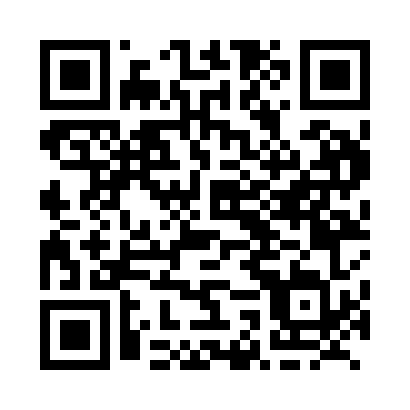 Prayer times for Codner, Newfoundland and Labrador, CanadaMon 1 Apr 2024 - Tue 30 Apr 2024High Latitude Method: Angle Based RulePrayer Calculation Method: Islamic Society of North AmericaAsar Calculation Method: HanafiPrayer times provided by https://www.salahtimes.comDateDayFajrSunriseDhuhrAsrMaghribIsha1Mon5:126:401:065:347:329:002Tue5:106:381:055:357:349:023Wed5:086:361:055:367:359:044Thu5:056:341:055:377:379:055Fri5:036:321:045:387:389:076Sat5:016:301:045:397:409:097Sun4:586:281:045:407:419:118Mon4:566:261:045:417:429:129Tue4:546:241:035:427:449:1410Wed4:516:221:035:437:459:1611Thu4:496:201:035:447:479:1812Fri4:476:181:035:457:489:2013Sat4:446:161:025:467:499:2114Sun4:426:141:025:477:519:2315Mon4:406:121:025:487:529:2516Tue4:376:111:025:497:549:2717Wed4:356:091:015:507:559:2918Thu4:336:071:015:517:569:3119Fri4:306:051:015:527:589:3320Sat4:286:031:015:537:599:3521Sun4:266:011:015:538:019:3622Mon4:236:001:005:548:029:3823Tue4:215:581:005:558:039:4024Wed4:195:561:005:568:059:4225Thu4:175:541:005:578:069:4426Fri4:145:531:005:588:089:4627Sat4:125:511:005:598:099:4828Sun4:105:4912:596:008:109:5029Mon4:075:4812:596:008:129:5230Tue4:055:4612:596:018:139:54